Appendix 6b: Dust and Bioaerosol Management Plan – Dale Farm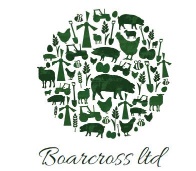 IntroductionThis plan has been prepared as part of the IPPC permit application because there are sensitive receptors within 100m of the installation which is our onsite caravan occupied by one of our employees. It is located 17m from the installation and the NGR is TA004658.The purpose of the plan is to:Set out the procedures followed at Dale Farm in order to prevent or minimise dust and bioaerosol exposureFormalise the procedures for dealing with any dust complaintThe table on pages 2 and 3 of this document sets out the likely sources of noise and the procedures that must be followed to minimise dust levels.Dust Complaint ProceduresAny dust complaint received will be dealt with by Dale FarmIf a complaint is made, the form will be completed and this will be available for inspectionInformation will normally be collected by visiting the complainant, although in some cases, contact may be made by telephone.After details of the complaint have been compiled, the cause (s) will be investigated, with reference to:The activities taking place on the farm at the timeThe timing of the complaint The weather conditionsThe likely reasons for the complaint will be added to the formThe feasibility of making changes to the activities responsible for the complaint will be considered. If changes are made, the Dust Management Plan will be amended accordingly.Review ProceduresThe plan shall be reviewed at least every three years or as soon as practicable after a complaint.Typical sources of dustPotential Risk and ProblemsActions taken to minimise dustCompletion dateLarge vehicles travelling to and from the farmAll vehicles are required to be driven onto and off the site with due considerationDeliveries of feed and fuel are usually made during daytimeIn placeLarge vehicles travelling on siteVehicles have to be well maintained and must be driven slowlyEngines to be switched off when not in useVehicles which are fitted with an audible ‘vehicle reversing’ warning system are generally only used in daytimeIn placeSmall vehicles travelling to and from the farmVehicle may cause annoyance through dustSmall vehicles arrive during the normal working day thus low riskIn placeFeed transfer from lorry to binVehicle and transfer of feed may cause annoyance through dustVehicles are well maintained and are designed so that dust during transfer is minimalSealed pipe delivery into poultry houses, into sealed feed hoppers in the shed. Then into a track feeding system on timed feeding preventing over feeding and spillage. No mill and mixing takes part on site – all feed is made elsewhere through (currently) Nobel Feed mills.Feed is delivered every 4 / 5 days. In placeOperation of fans and roof inletsFans may cause annoyance through dustEfficient extractor fans used, maintained in good condition to avoid excessive dustAvoid dust build up in the roof inlets.In placeHensDust bathingHens love to dust bathe during the afternoon, this is a natural behaviour and cannot be stoppedDeep litter to be maintained – (constant work in progress)Bedding / shavings delivered in bales and left for the hens to work themselves  In placePersonnelStaff may generate dustStaff and other contractors are required to carry out their work without creating excessive dust and during normal working hoursIn placeRepairsRoutine repair work and maintenance may generate dustIf repairs to the site are required, the work is undertaken with due regard for possible dust nuisance In the event of major repair work, neighbouring residents will be notified in advanceIn placeFeed binsDale caravanDust from silosDust entering the caravanA cyclone is fitted to catch any excess food and dust. Always to be lived in by staff The gable fans are located at the other end to the caravan, therefore causing no dust issues.In placeVentilationInternal dustIncrease the amount of ventilation to clear dust from livestock and personnel In placeBeddingBedding typeBedding depthBedding applicationUse of dust extracted shavingsSufficient layer to absorb the moisture during our crop cycle.A small amount of bedding added prior to bird arrival (minimum ventilation running) and any additional bedding added during the crop are in sealed plastic bales. In placeLitter ManagementExcessive dry litterViper controlled environmentAll based around the “set” temperature – keeping a good balance between dust and odour production. House CleaningDust production during cleanout Trailers are parked close to the doors and all litter is removed is tipped carefully into the trailers. Trailers are sheeted prior to leaving site. In place